Grid for crossword puzzle over chapter 3 of Discovering Missions by Gailey and Culbertson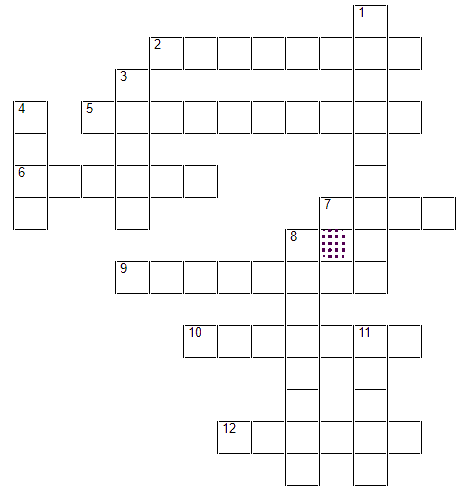 Puzzle clues are at:  https://home.snu.edu/~hculbert/miss3.htm